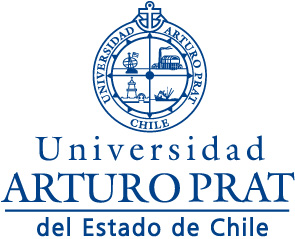      Fotografía Estudiante                                                         Formulario de Postulación Estudiantes NacionalesDirección General de Relaciones Internacionales1. Antecedentes personales del postulante2. Antecedentes académicos del postulante3. Información Académica – Universidad Arturo Prat – ChileMarque el periodo académico en el que desea comenzar su intercambio□ Primer semestre (marzo-julio)   	 □ Segundo semestre (agosto-diciembre)4. Acuerdo de Reconocimiento Mutuo5. Presentación & Motivación:  6. Perfil Personal7. Información Adicional: 8. DeclaraciónDeclaro que toda la información entregada en este formulario es verídica y correcta. Nombre CompletoDirección CiudadTeléfonoCorreo ElectrónicoSexoFecha de NacimientoLugar de NacimientoN° Carne IdentidadUniversidad de OrigenCarrera de OrigenAño y Nivel AcadémicoInformación Responsable Académico Nombre: Cargo:Teléfono: Correo Electrónico: Firma y timbre: Información Responsable Académico Nombre: Cargo:Teléfono: Correo Electrónico: Firma y timbre: Tipo de movilidad a la que postulaTipo de movilidad a la que postulaSemestralPrácticas profesionalesPrácticas profesionalesPrácticas profesionalesPasantías para la elaboración de memorias /tesisPasantías para la elaboración de memorias /tesisPasantías para la elaboración de memorias /tesisPasantías para la elaboración de memorias /tesisPasantías para la elaboración de memorias /tesisOtraUniversidad de destino  Universidad de destino  Carrera de destinoCarrera de destinoActividades académicas a cursar en la Carrera de destinoSCTSCTActividades académicas a reconocer en la Carrera de origenSCTYo, ______________________________________________________, Director/a de la carrera de _______________________de la Universidad ___________________________________, como académico responsable de la gestión del currículum al que está adscrito el postulante individualizado en el presente formulario, declaro mi conformidad con la participación de éste en el Programa de Movilidad Estudiantil Nacional, además de conocer y aceptar las asignaturas a cursar por el postulante en la universidad de destino y mi compromiso de convalidación  de estas al término de la pasantíaTimbre y firmaYo, __________________________________________________________________________, Coordinador Institucional de la Universidad ___________________________________, confirmo la aprobación de esta postulación y el reconocimiento del plan de estudios propuesto en nuestra institución.Timbre y firma Experiencia nacional previa/nombre institución:  ¿Sufre de algún tipo de alergia?/ Tipo de sangre:¿Sufre de alguna enfermedad de la cual deberíamos estar informados?: ¿Cuál es su plan en términos de alojamiento?¿Cuándo planea llegar a Iquique?  ¿Cuándo planea irse de Iquique? En caso de emergencia contactar a: Nombre: Teléfono: Relación: ______________________________________                   Firma de PostulantePor favor adjuntar los documentos indicados a continuación. En una primera instancia envíelos de manera electrónica a movilidad.estudiantil@unap.cl y luego por correo a la siguiente dirección: Dirección General de Relaciones InternacionalesUniversidad Arturo PratAvenida  Arturo Prat N° 2120Iquique- Chile Documentos a adjuntar: Carta de apoyo de su Universidad de Origen Acta Autorización de Padre o TutorCertificado de NotasCertificado de SaludSi usted necesita más información o ayuda, por favor llame al 56-57-2526713 o envié un correo electrónico a movilidad.estudiantil@unap.cl